UNIVERSIDADE DE PASSO FUNDO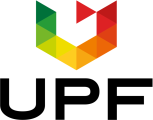 INSTITUTO DE HUMANIDADES, CIÊNCIAS, EDUCAÇÃO E CRIATIVIDADE - IHCEC PROGRAMA DE PÓS-GRADUAÇÃO EM HISTÓRIA - PPGHCARTA DE ANUÊNCIAPasso Fundo, __ de _________ de 2024. Eu, Prof/a. Dr/a. __________, orientador do pós-graduando _________, discente do curso de (M/D)  _________, expresso anuência quanto à implementação de sua cota de Bolsa Demanda Social, concomitantemente com seu vínculo empregatício como ________________________, de acordo com a Portaria Conjunta CAPES/CNPq/No. 01, de 12 de dezembro de 2007 e Portaria CAPES nº 133/2023, e atesto que as atividades a serem desempenhadas estão de acordo com a área de atuação e de interesse da formação acadêmica, científica e tecnológica do discente.Atenciosamente,[Assinatura]Prof. Dr. _________ (PPGH/UPF)Orientador